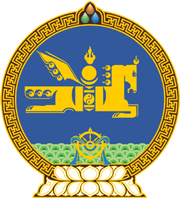 МОНГОЛ УЛСЫН ХУУЛЬ2023 оны 07 сарын 07 өдөр                                                                  Төрийн ордон, Улаанбаатар хотХУУЛИЙН ЭТГЭЭДИЙН УЛСЫН  БҮРТГЭЛИЙН ТУХАЙ ХУУЛЬД НЭМЭЛТ,  ӨӨРЧЛӨЛТ ОРУУЛАХ ТУХАЙ1 дүгээр зүйл.Хуулийн этгээдийн улсын бүртгэлийн тухай хуулийн 3 дугаар зүйлд доор дурдсан агуулгатай 3.2 дахь хэсэг нэмсүгэй:“3.2.Улс төрийн намыг үүсгэн байгуулах, өөрчлөн байгуулах, татан буулгах, түүний мэдээлэлд оруулсан өөрчлөлтийг намын бүртгэлд бүртгэх, иргэн, хуулийн этгээд, эрх бүхий байгууллага, албан тушаалтанд лавлагаа олгох, намын бүртгэл хөтлөхтэй холбогдсон харилцааг Улс төрийн намын тухай хуулиар зохицуулна.”2 дугаар зүйл.Хуулийн этгээдийн улсын бүртгэлийн тухай хуулийн 7 дугаар зүйлийн 7.6 дахь хэсгийг хүчингүй болсонд тооцсугай. 3 дугаар зүйл.Энэ хуулийг Улс төрийн намын тухай хууль /Шинэчилсэн найруулга/ хүчин төгөлдөр болсон өдрөөс эхлэн дагаж мөрдөнө.МОНГОЛ УЛСЫН 		ИХ ХУРЛЫН ДАРГА 				Г.ЗАНДАНШАТАР